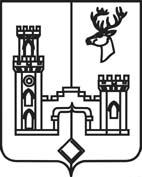 АДМИНИСТРАЦИЯРАМОНСКОГО МУНИЦИПАЛЬНОГО РАЙОНА ВОРОНЕЖСКОЙ ОБЛАСТИПОСТАНОВЛЕНИЕот 22.03.2023 № 116                        р.п. РамоньО внесении изменения в 
постановление администрации 
Рамонского муниципального
района Воронежской области от
26.10.2010 № 2981 «Об определении должностных лиц, уполномоченных на составление протоколов об административных
правонарушениях на территории Рамонского муниципального  района Воронежской области»Руководствуясь пунктом 4 части 2 статьи 1 Закона Воронежской области от 29.12.2009 № 190-ОЗ «О наделении органов местного самоуправления муниципальных районов и городских округов Воронежской области отдельными государственными полномочиями по созданию и организации деятельности административных комиссий», в связи с изменением кадрового состава администрация Рамонского муниципального района Воронежской области  п о с т а н о в л я е т:1. Внести изменение в постановление администрации Рамонского муниципального района Воронежской области от 26.10.2010 № 2981 «Об определении должностных лиц, уполномоченных на составление протоколов об административных правонарушениях на территории Рамонского муниципального района Воронежской области», изложив часть 1 постановления в следующей редакции:«1. Утвердить следующий перечень должностных лиц администрации Рамонского муниципального района Воронежской области и её структурных подразделений, уполномоченных на составление протоколов об административных правонарушениях, предусмотренных Законом Воронежской области от 31.12.2003 № 74-ОЗ «Об административных правонарушениях на территории Воронежской области»:- Чернышов Дмитрий Васильевич – начальник отдела муниципального хозяйства, промышленности и дорожной деятельности администрации муниципального района;- Фриму Ирина Николаевна – ведущий специалист сектора правового обеспечения администрации муниципального района – ответственный секретарь административной комиссии;- Кузеняткина Евгения Владимировна – заместитель главы администрации Рамонского городского поселения – начальник отдела организационно-кадровой работы, ЖКХ, имущественных и земельных отношений.2. Признать утратившим силу постановление администрации Рамонского муниципального района Воронежской области от 15.04.2022        № 139 «О внесении изменений в постановление администрации Рамонского муниципального района Воронежской области от 26.10.2010 № 2981 «Об определении должностных лиц, уполномоченных на составление протоколов об административных правонарушениях на территории Рамонского муниципального района Воронежской области»».3. Контроль исполнения настоящего постановления возложить на заместителя главы администрации муниципального района Болгова Ю.В.                Главамуниципального района                                                                    Р.Н. БересневВизирование:Заместитель главы администрации муниципального района                                           Ю.В. Болгов_________________Заместитель главы администрации муниципального района                                         Н.А. Буренин_________________Руководитель аппарата администрации муниципального района                                         Е.Н. Митяева_________________	Руководитель отдела имущественных и земельных отношений администрации муниципального района                                         Е.Е. Рогозина_________________Начальниксектора правового обеспечения администрации муниципального района                                     Л.Р. Фокша ________________Ответственный секретарьадминистративной комиссиимуниципального района									          И.Н. Фриму